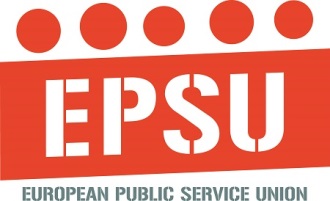 Survey on Health and Safety in the Circular Economy (wastewater and waste)Aim of the survey:Europe is moving towards a circular economy, which means moving away from a traditional linear economy (make, use, dispose) to a more sustainable model that treats waste as a resource (reduce, reuse, recycle). The transition towards a circular economy impacts on many workers in waste management and waste water treatment. The working conditions in these sectors can be challenging and demanding, posing risks to workers’ health and safety. Yet their work is often overlooked and the health and safety aspects of the transition towards the circular economy are under-researched. To address this research gap the European Public Service Union (EPSU) has commissioned a study from the Public Services International Research Unit (PSIRU) on health and safety in the circular economy. The aim of this survey is to complement desk research and ensure that the voices of workers in the circular economy and their unions will be included in the final report. Contact persons:Guillaume Durivaux: gdurivaux@epsu.orgRichard Pond : rpond@epsu.org Completed survey to be returned to: Dr. Vera Weghmann: v.weghmann@gre.ac.uk Deadline:21st of February 2020For workers:In what sector(s) do you work?Who do you work for?A) a private companyb) a local authorityc) a government/municipally-owned utilityd) other, please specifyName of company and/or local authority?How long have you worked in this job?  a) Less than a yearb) Between 1 and 2 yearsc) Between 2 and 5 yearsd) Between 5 and 10 yearse) More than 10 yearsCould you describe the main 2-3 tasks in your job? To what extent do you have concerns about your health and safety as a consequence of your work?  No concernsSome concernsMany concernsIf you have concerns can you describe them? To what extent do you experience any or all of the following as a consequence of your work? (please tick one answer for each)Have you ever been in a situation in this job where you have felt that your health and safety at work has been put at risk?  a) Neverb) Sometimesc) OftenAre you exposed to hazardous substances?a) Neverb) Sometimesc) OftenDo you feel that you have adequate protective clothing and equipment? a) Yesb) Noc) I don’t knowHow often in the past 12 months have you received health and safety training for your job role?a) Neverb) Oncec) Twiced) 2-5 timesc) More than five times13. Do you feel the training is adequate? a) Yesb) Noc) I don’t know14. Has your organisation recently changed ownership (for example change from public to private or the other way around)a) Yesb) Noc) I don’t know15. If yes, would you say that the change in ownership has had any impact on health and safety at work?a) No impactb) Some impactc) Great impactHas there been any change to the organisation of your work or work processes in the past two years? a) Yesb) Noc) I don’t knowIf yes – has this change had an impact on your working conditions? Have these changes had an impact on your health and safety? Do you have a Health and Safety rep in your workplace? a) Yesb) Noc) I don’t knowHow aware are you of the circular economy? 	Not at all awareA bit awareAware21) Name: (optional) 22) Nationality (optional)23) Gender (optional)24) Age (optional)For Trade Union Representatives What is the sector of the relevant workplace?Could you estimate the composition of the workforce in terms of age, gender and migrant status?3.  Is the workplace?a) a private companyb) a local authorityc) a government/municipally-owned utilityName of company / local authority? How would you describe labour turnover in this workplace? HighAverageLowCould you describe the main occupations at the workplace?How concerned are you about worker health and safety in this workplace?  a) Not concernedb) Concernedc) Very concernedTo what extent do workers experience any or all of the following as a consequence of their work? (please tick one answer for each)Do you think that protective clothing and equipment and health and safety training for workers are adequate?10. Has the organisation recently changed ownership (for example change from public to private or the other way around)a) Yesb) Noc) I don’t know11. If yes, would you say that the change in ownership has had any impact on health and safety at work? a) No impactb) Some impactc)  great impact12. Has there been any change to the organisation of your work or work processes in the past two? yesnodon’t knowIf yes – has this change had an impact on the working conditions of the workers at the workplace? How many accidents have there been in the workplace in the past 12 months? What have been the main causes of these?How aware are you of the circular economy? 	a) not at all awareb) a bit awarec) aware16. Has your organisation (public or private) or local authority introduced circular economy patterns? a) yesb) noc) I don’t know17. If yes, was this negotiated with the trade union? a) yesb) no18. If yes, what has this involved?19. Has the circular economy had any impact on any of the following working conditions?  20. Have these changes had an impact on any of the following in terms of workers’ health and safety? 21. If the circular economy has not been introduced have there been any discussions about this with management? a) Yesb) No22. Can you say what implications you think that the circular economy might have for the workers that you represent?Not at all To some extentTo a great extentWork-related stressInjuryExposure to hazardous substancesPhysical stress or strainMental health issuesNo impactSome impactA great impactWorking conditionsEmployee numbersWorking timecontractsPayOther terms and conditionsNo impactSome impactA great impactExposure to hazardous substancesPhysical workProtective clothing or equipmentOther health and safetyNoneUnder 25%25-45%46-54%55-75%75% plusWomenWorkers under 25Migrant workersNot at allTo some extentTo a great extentWork-related stressInjuryExposure to hazardous substancesPhysical stress or strainMental health issuesinadequateNeither adequate or inadequateAdequateProtective clothing and equipmentHealth and safety trainingNo impactSome impactA great impactWorking conditionsEmployee numbersWorking timecontractsPayOther terms and conditionsNo impactSome impactSignificant impactWorking conditionsEmployee numbersWorking timecontractsPayOther terms and conditionsNo impactSome impactSignificant impactExposure to hazardous substancesPhysical workProtective clothing or equipmentOther health and safety